سبحانك يا إلهي أسئلك بجمال القدم والاسم الأعظم بأن...حضرت بهاءاللهأصلي عربي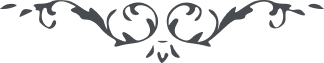 من آثار حضرة بهاءالله – نفحات الرحمن - 139 بديع، ص 241 – 242هو الأقدسسبحانك يا إلهي أسئلك بجمال القدم والاسم الأعظم بأن تحفظ الذين اختصصتهم بنفسك وجعلتهم أوراق هذه السدرة التي ارتفعت بأمرك ارحم يا إلهي صغيرهم وكبيرهم بفضلك وإحسانك ثم اجعلهم من الذين أقروا بفردانيتك واعترفوا بما نزل في ألواح أمرك إنك أنت المقتدر على ما تشآء وإنك أنت العليم الحكيم